Wind Erosion and Desert Landforms					         Name: Unit 2: Gradational Processes 						         Period: Geography 12 A desert area is one in which the annual rainfall is not sufficient to maintain a continuous cover of vegetation. Still, with the haphazard occurrence of rainfall and prolonged period of drought, another agent, the wind, has an opportunity to play a major part in the creation of desert landforms. With few plants to anchor the debris and little vegetation to restrict air movements, the strong winds of the desert are able to whip up the smaller rock fragments and carry them along. This process creates distinct features associated with arid areas. Deserts of the World 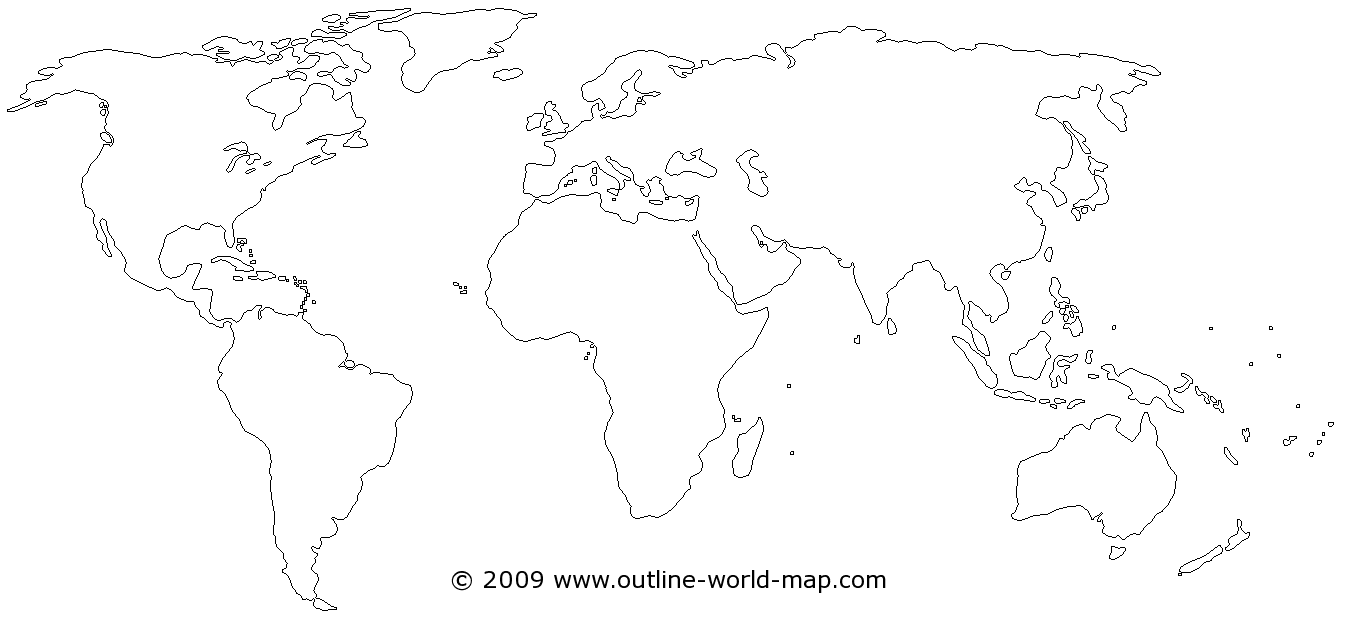 Factors that cause desert regions: LatitudeCold Ocean CurrentsOcean influence Mountain barriersDeserts and Wind Action 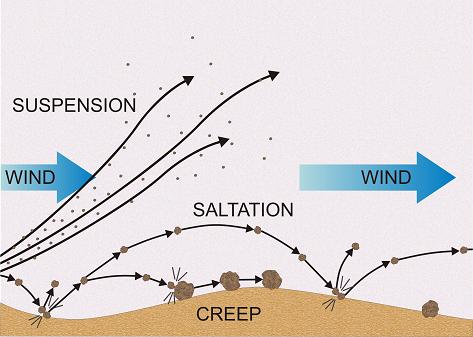 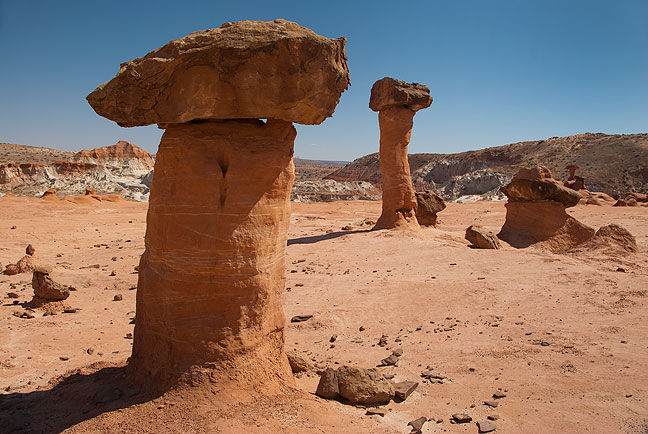 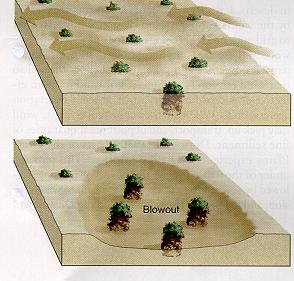 Sand dunesas wind blows sand over the desert landscape, deposits of sand may collect against some obstruction like a boulder and over time a sand dune will take shape. Long, gentle slope on windward side and steep slope on leeward side  slip face.Dune Migration: long gentle slope on windward slope and roll or slide down to the slip faceIn areas where winds blow the same direction dunes migrate. 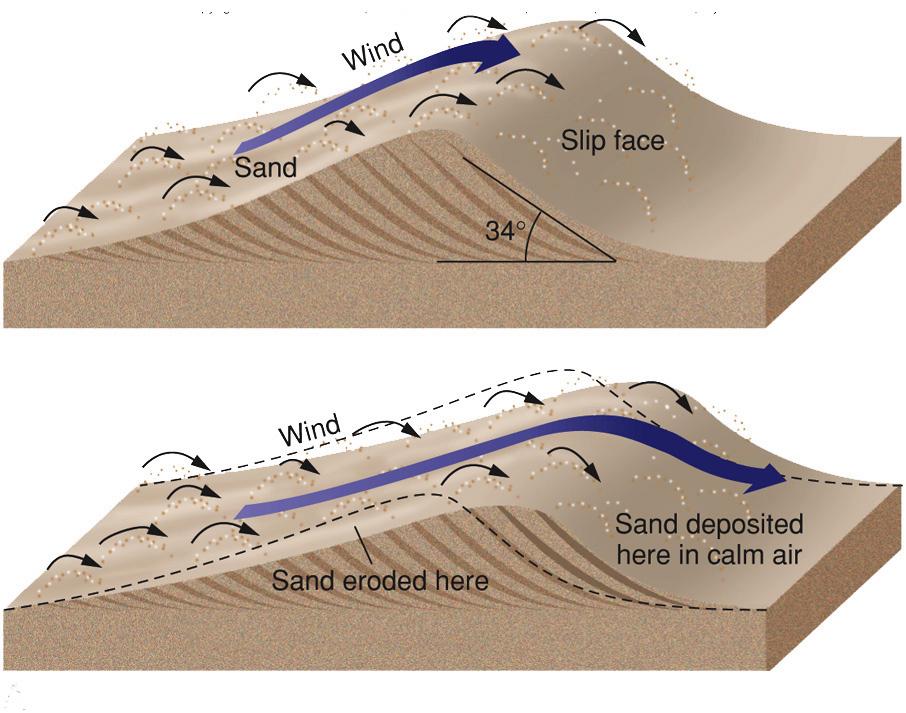 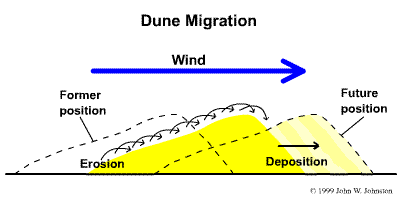 Types of Sand DunesDesert Landforms: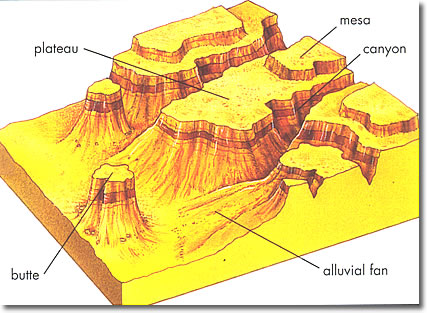  A) label and define the following features on the diagram provided:PlateauCanyonButteAlluvial fanPlaya Mesa Bolson Erg b) add the four types of sand dunes and wind direction on the diagram provided:Dune TypeFormation Diagram Transverse- Abundant sand needed - Continuous sand ridge forms at right angles to windBarchan- Crescent shaped - Forms over small boulder- Horns point downwind- Sand blows up the windward slope and slides down the slip faceParabolic- Crescent shaped - Horns point up wind - Vegetation anchors the hornsLongitudinal - Found in deserts where only a thin layer of sand is present- Winds blow continuously in one direction - Long and straight parallel to the wind 